  MADONAS NOVADA PAŠVALDĪBA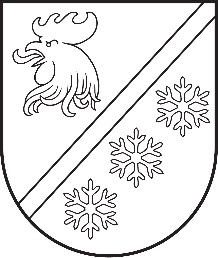 Reģ. Nr. 90000054572Saieta laukums 1, Madona, Madonas novads, LV-4801 t. 64860090, e-pasts: pasts@madona.lv ___________________________________________________________________________MADONAS NOVADA PAŠVALDĪBAS DOMESLĒMUMSMadonā2023. gada 28. septembrī							        	     Nr. 633									    (protokols Nr. 18, 79. p.)Par stipendijas piešķiršanu studijām rezidentūrā Rīgas Stradiņa universitātēIr saņemts Rīgas Stradiņa universitātes studiju programmas “Rezidentūra medicīnā” specialitātē  “Kardiologs” rezidentes [..] 19.09.2023. iesniegums (reģistrēts Madonas novada pašvaldībā 19.09.2023. Nr. 2.1.3.6./23/1493) ar lūgumu piešķirt pašvaldības stipendiju. 01.06.2023. [..] ir noslēgusi vienošanos par darba tiesisko attiecību uzsākšanu Madonas novada pašvaldības SIA “Madonas slimnīca”.Saskaņā ar Madonas novada pašvaldības 18.01.2022. saistošajiem noteikumu Nr. 2 “Par Madonas novada pašvaldības stipendiju un finansējuma studiju maksai piešķiršanas kārtību” 12. punktu un Madonas novada pašvaldības 20.04.2022. domes lēmuma Nr. 235 “Par atbalstāmo specialitāšu saraksta apstiprināšanu pašvaldības stipendiju un studiju maksas piešķiršanai” 1.1.24. apakšpunktu.Noklausījusies sniegto informāciju, ņemot vērā 21.09.2023. Izglītības un jaunatnes lietu komitejas atzinumu, atklāti balsojot: PAR – 15 (Agris Lungevičs, Aigars Šķēls, Aivis Masaļskis, Andris Sakne, Artūrs Grandāns, Arvīds Greidiņš, Gatis Teilis, Gunārs Ikaunieks, Guntis Klikučs, Kaspars Udrass, Māris Olte, Sandra Maksimova, Valda Kļaviņa, Vita Robalte, Zigfrīds Gora), PRET – NAV, ATTURAS – NAV, Madonas novada pašvaldības dome NOLEMJ:Piešķirt [..] stipendiju 100% apmērā no valstī noteiktās minimālās mēneša darba algas rezidentūras  studijām medicīnā Rīgas Stradiņa universitātē, specialitātē “Kardiologs”, finansējumu plānot pašvaldības budžetā atbilstoši studiju gadam.Uzdot pašvaldības Juridiskai nodaļai slēgt līgumu par stipendijas saņemšanu, laika posmā no 2023. gada 1. oktobri līdz 2028. gada 30. septembrim.              Domes priekšsēdētājs				             A. Lungevičs	Seržāne 26136230ŠIS DOKUMENTS IR ELEKTRONISKI PARAKSTĪTS AR DROŠU ELEKTRONISKO PARAKSTU UN SATUR LAIKA ZĪMOGU